Peri Peri Shrimp Fries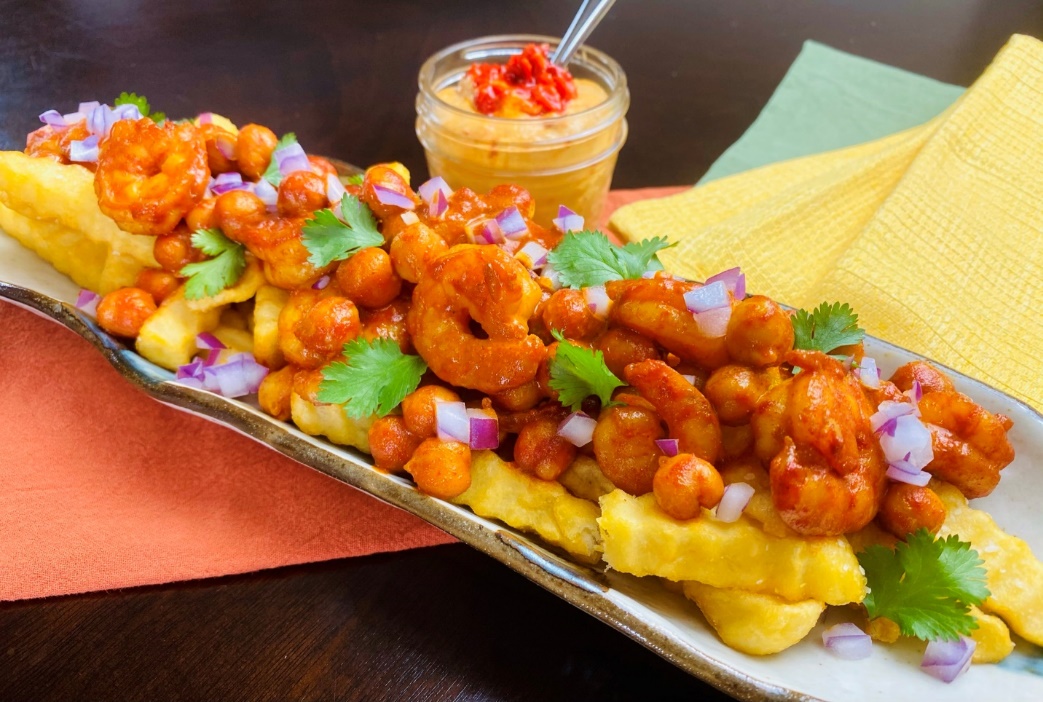 Description:  Crinkle cut fries topped with smoky and spicy shrimp and chickpeas.Servings: 8Preparation Time: 30 minutesCooking Time: 20 minutesTotal Time: 50 minutesPotato Type: Frozen Crinkle Cut FriesCourse: Entrée, Shareable AppetizerIngredientsPeri Peri Shrimp and Chickpeas:1 cup (240g)			Roasted Red Bell Pepper, chopped2 each (10g)			Bird’s Eye Chilies (more can be used if desired)8 each (40g)			Garlic Cloves, chopped½ cup (120ml)			Extra Virgin Olive Oil3 tablespoons (45ml)		Red Wine Vinegar½ teaspoon (4g)			Smoked Paprika2 teaspoons (4g)			Sea Salt1.5 lbs. (680g)			Peeled and Deveined Shrimp1 cup (240g)			Canned Chickpeas, drainedCrinkle Cut Fries:2.2 lbs. (1kg)			Frozen Crinkle Cut FriesAs Needed				Vegetable Oil for Frying2 teaspoons (8g)			Sea SaltTo Plate:½ cup (75g)			Red Onions, diced¼ cup (3g)				Cilantro, picked1 cup (240ml)			Roasted Red Pepper Hummus (Prepared)PreparationTo make the peri peri shrimp and chickpeas, puree the red peppers, chilies, garlic, olive oil, vinegar, paprika, and sea salt until smooth.  Marinate the shrimp for 1-2 hours. Sauté the shrimp along with the sauce and the chickpeas until the shrimp are pink and slightly opaque.  Keep warm until ready to use.To fry the fries, drop the fries into the preheated oil set at 375 °F (190 °C).  The fries should cook for 4-6 minutes or until they are golden and crispy.Transfer the fries to a large bowl, and season them with sea salt.  Arrange the fries on a serving plate or shareable platter.  Top the fries with the Peri Peri shrimp, and garnish with diced red onion, cilantro and serve with roasted red hummus on the side. Enjoy!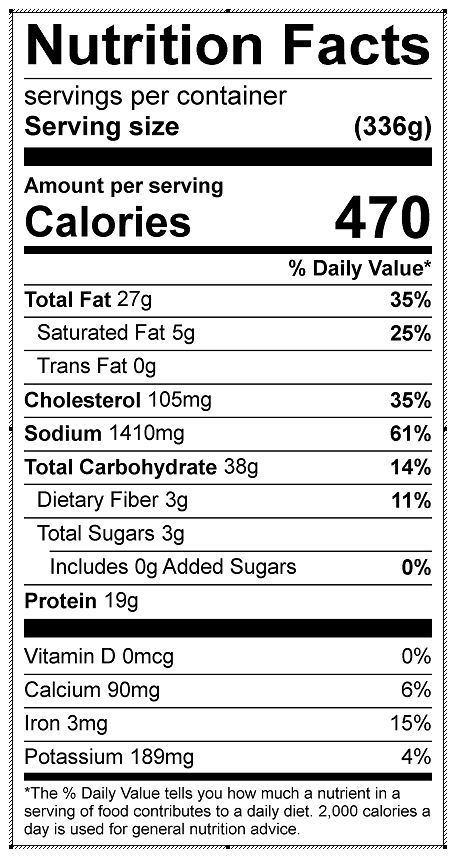 Vitamin C: 20.42 mg